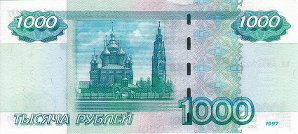 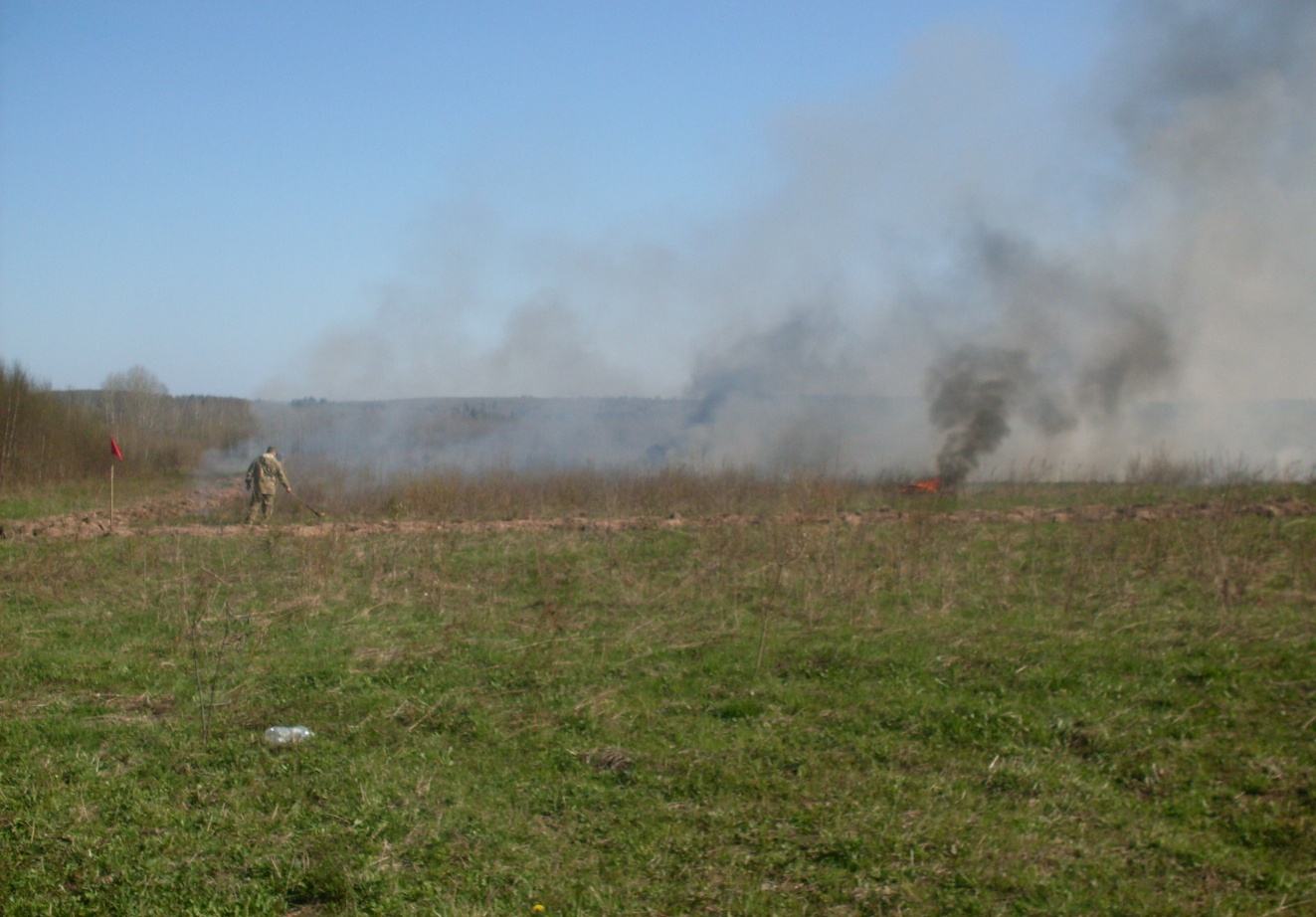 Палы сухой травы и стерни становятся настоящим бедствием. Они быстро распространяются, особенно в ветреные дни. Горение стерни и сухой травы – процесс неуправляемый. Остановить хорошо разгоревшийся пожар бывает очень непросто. Нередко от травяных пожаров сгорают дома. Сжигание стерни и сухой травы оборачивается тем, что плодородный слой почвы будет восстанавливаться после такого пала минимум семь лет. Травяные палы вызывают очень сильное задымление. Шлейф дыма от разгоревшейся травы или соломы, может распространяться на многие километры. Во время горения стерни, мусора и других отходов, в атмосферу выделяется огромное количество опасных веществ, отравляющих окружающую среду.                73-я пожарная часть напоминают об ответственности за несанкционированный пал травы. За бесконтрольное сжигание соломы и усохшей травяной растительности влечет за собой наложение штрафа .               Ответственность за нарушения пожарной безопасности закреплена  в статье 20.4 Кодекса об административных правонарушениях Российской Федерации и предусмотрена для граждан, должностных и юридических лиц. Штрафы за нарушение правил пожарной безопасности на сегодня достаточно велики. Статья 20.4 КоАП РФ - Нарушение требований пожарной безопасностивлечет предупреждение или наложение административного штрафа на граждан в размере от одной тысячи до одной тысячи пятисот рублей; на должностных лиц - от шести тысяч до пятнадцати тысяч рублей; на юридических лиц - от ста пятидесяти тысяч до двухсот тысяч рублей.2. Те же действия, совершенные в условиях особого противопожарного режима, влекут наложение административного штрафа на граждан в размере от двух тысяч до четырех тысяч рублей; на должностных лиц - от пятнадцати тысяч до тридцати тысяч рублей; на юридических лиц - от четырехсот тысяч до пятисот тысяч рублей.      Уважаемые жители района, чтобы в ваш дом не пришла беда, соблюдайте элементарные правила пожарной безопасности в весенне-летний пожароопасный период:Не выжигайте траву и стерню на полях.Не сжигайте сухую траву вблизи кустов, деревьев, деревянных построек.Не производите бесконтрольное сжигание мусора и разведение костров.Не разрешайте детям баловаться со спичками, не позволяйте им сжигать траву.Во избежание перехода огня с одного строения на другое, очистите от мусора и сухой травы прилегающую территорию к домам и строениям.Не бросайте горящие спички и окурки.Не допускайте попадания прямых солнечных лучей на стеклянные бутылки или осколки стекла.Разведение костров во время пожароопасного периода ЗАПРЕЩЕНО.Если вы обнаружили начинающийся пожар, например, небольшой травяной пал, постарайтесь затушить его самостоятельно. Иногда достаточно просто затоптать пламя (правда, надо подождать и убедиться, что трава действительно не тлеет, иначе огонь может появиться вновь).Если пожар достаточно сильный, и вы не можете потушить его своими силами, постарайтесь как можно быстрее оповестить о нем тех, кто должен этим заниматься. Позвоните в пожарную охрану (телефон 01, 2-11-01, с мобильного 101 или 112) и сообщите об обнаруженном очаге возгорания и как туда добраться.ПОЖАРНАЯ ОХРАНА Юрлинского района